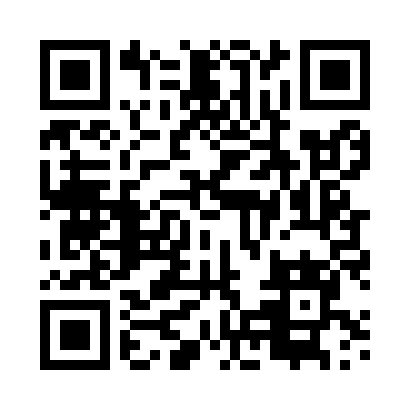 Prayer times for Gizowa, PolandWed 1 May 2024 - Fri 31 May 2024High Latitude Method: Angle Based RulePrayer Calculation Method: Muslim World LeagueAsar Calculation Method: HanafiPrayer times provided by https://www.salahtimes.comDateDayFajrSunriseDhuhrAsrMaghribIsha1Wed2:475:0912:325:387:5510:072Thu2:445:0812:325:397:5710:103Fri2:415:0612:325:407:5810:134Sat2:385:0412:315:418:0010:165Sun2:345:0212:315:418:0110:186Mon2:315:0112:315:428:0310:217Tue2:274:5912:315:438:0410:248Wed2:244:5712:315:448:0610:279Thu2:214:5612:315:458:0710:3010Fri2:174:5412:315:468:0910:3311Sat2:164:5312:315:478:1010:3712Sun2:154:5112:315:488:1210:3913Mon2:154:5012:315:498:1310:3914Tue2:144:4812:315:498:1510:4015Wed2:144:4712:315:508:1610:4116Thu2:134:4512:315:518:1710:4117Fri2:134:4412:315:528:1910:4218Sat2:124:4312:315:538:2010:4319Sun2:124:4112:315:548:2210:4320Mon2:114:4012:315:548:2310:4421Tue2:114:3912:315:558:2410:4422Wed2:104:3812:315:568:2610:4523Thu2:104:3712:315:578:2710:4624Fri2:094:3612:325:578:2810:4625Sat2:094:3512:325:588:2910:4726Sun2:094:3412:325:598:3110:4727Mon2:084:3312:326:008:3210:4828Tue2:084:3212:326:008:3310:4929Wed2:084:3112:326:018:3410:4930Thu2:084:3012:326:028:3510:5031Fri2:074:2912:326:028:3610:50